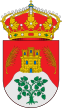 MODIFICACIONES AL PROGRAMA DE FESTEJOS.1ª  A petición de la Peña Taurina "JUVENTUD PARRILLANA", la suelta del toro del encierro urbano del día 8 de Junio previsto para las 23:55 h. se realizará desde la Plaza de Toros y no desde el cajón.2ª  EL ESPECTÁCULO  ECUESTRE que tendrá lugar el domingo día 10 de Junio, a las 18:00h. es "EL BAILE DEL CABALLO". y no "ECUESTRE ÚNICO".CONCEJALIA DE CULTURA Y FESTEJOS